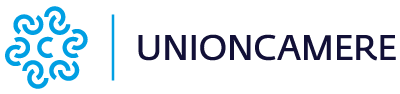 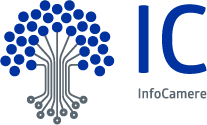 Comunicato stampaMOVIMPRESE - NATALITA’ E MORTALITA’ DELLE IMPRESE ITALIANE REGISTRATE ALLE CAMERE DI COMMERCIO - II TRIMESTRE 2024Imprese in crescita: +29.489 attività tra aprile e giugno (+0,5%)Nord-Ovest e Centro tra le aree più dinamiche In espansione le attività professionali, i servizi alle imprese e il turismoRoma, 17 luglio 2024 – Nonostante le sfide economiche persistenti, riprende un po’ di vigore la voglia di fare impresa in Italia nel secondo trimestre 2024. Secondo l’analisi trimestrale Movimprese condotta da Unioncamere e InfoCamere sui dati del Registro delle Imprese delle Camere di Commercio e disponibile all’indirizzo www.infocamere.it/movimprese, tra aprile e giugno 2024 il saldo positivo tra aperture e chiusure di imprese vede un incremento di 29.489 attività, con un risultato superiore a quello dello stesso periodo dell'anno scorso. Uno degli elementi chiave di questa crescita è stato l’aumento delle iscrizioni, che hanno toccato quota 81.456, registrando una ripresa di 2.179 unità rispetto allo stesso trimestre del 2023. Sul fronte opposto le cessazioni hanno raggiunto le 51.967 unità, segnando un incremento rispetto alla media storica e il quinto aumento consecutivo in cinque anni.Il bilancio dei territoriIn termini assoluti il Sud Italia si conferma un importante motore di crescita, con un saldo positivo di 9.084 nuove imprese e un tasso di crescita dello 0,44%, in linea con quello registrato nel medesimo periodo dell'anno precedente, ma inferiore a quello medio nazionale (+0,5%). Anche il Nord-Ovest e il Centro Italia hanno mostrato performance positive, sia nei valori assoluti (+8.671 e +6.348 imprese) che nei tassi di crescita rispettivamente dello 0,56% e dello 0,51%. La Lombardia si distingue come la regione più dinamica, con un saldo positivo di 6.483 imprese, seguita dal Lazio, che ha visto un incremento di 3.851 nuove imprese. Al contrario ma in termini di tassi di crescita, altre regioni, come la Sardegna (+0,02%), l’Umbria (+0,27%) e la Basilicata (+0,32%) hanno mostrato aumenti decisamente più contenuti rispetto alla media nazionale.Il bilancio dei settoriA livello settoriale, i dati mostrano una stabilità nelle attività tradizionali come agricoltura, commercio e manifattura. Il settore del commercio, con 1.389.886 imprese, ha visto un incremento di 2.620 unità nel secondo trimestre del 2024, con una crescita percentuale dello 0,19%, identica a quella dell'anno precedente. Un notevole dinamismo caratterizza invece i servizi di alloggio e ristorazione, che hanno registrato una crescita di 4.889 unità, pari a un aumento dell'1,08%. Il dato, superiore allo 0,97% del secondo trimestre del 2023, conferma la ripresa vivace del settore turistico, sostenuta dal rilancio post-pandemia e dall'aumento dei flussi turistici.Anche le attività professionali, scientifiche e tecniche continuano a crescere in modo robusto, con un incremento dell'1,62% e 4.029 nuove unità nell’ultimo trimestre. Il settore riflette una crescente domanda di servizi professionali e tecnici, probabilmente alimentata da un'economia sempre più basata sulla conoscenza e l'innovazione.Tra i settori con la crescita percentuale più significativa si sono distinte le attività finanziarie e assicurative (+1,14%) insieme a alle artistiche, sportive e di intrattenimento (+1,13%), indicando un aumento della domanda per servizi finanziari e un crescente interesse per le attività ricreative e di intrattenimento.Graf. 1 - saldo tra iscrizioni e cessazioni nel ii trimestreAnni 2010-2024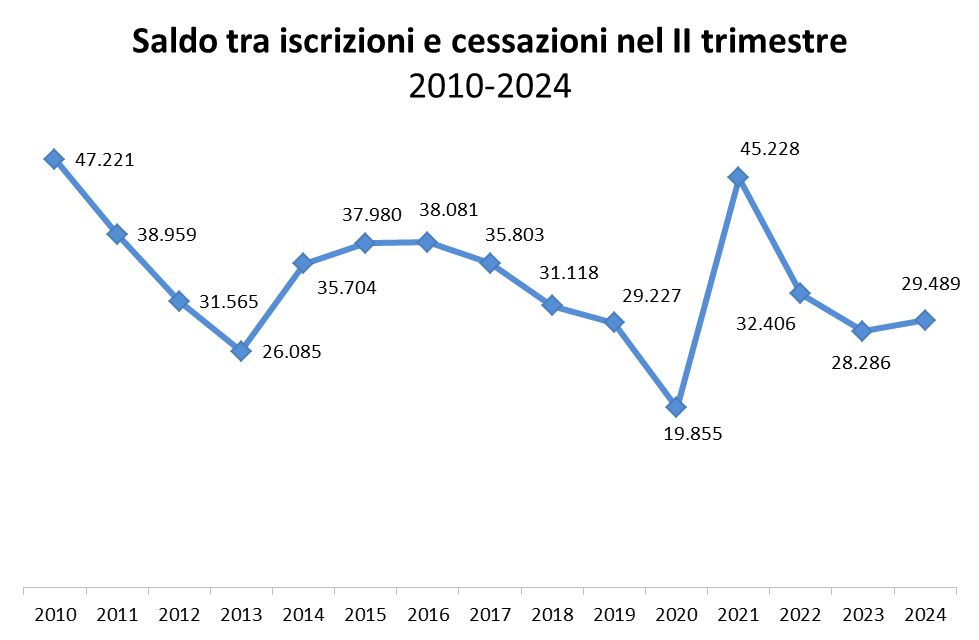   Fonte: Unioncamere-InfoCamere, MovimpreseGraf. 2 - Iscrizioni e cessazioni nel II trimestreAnni 2010-2024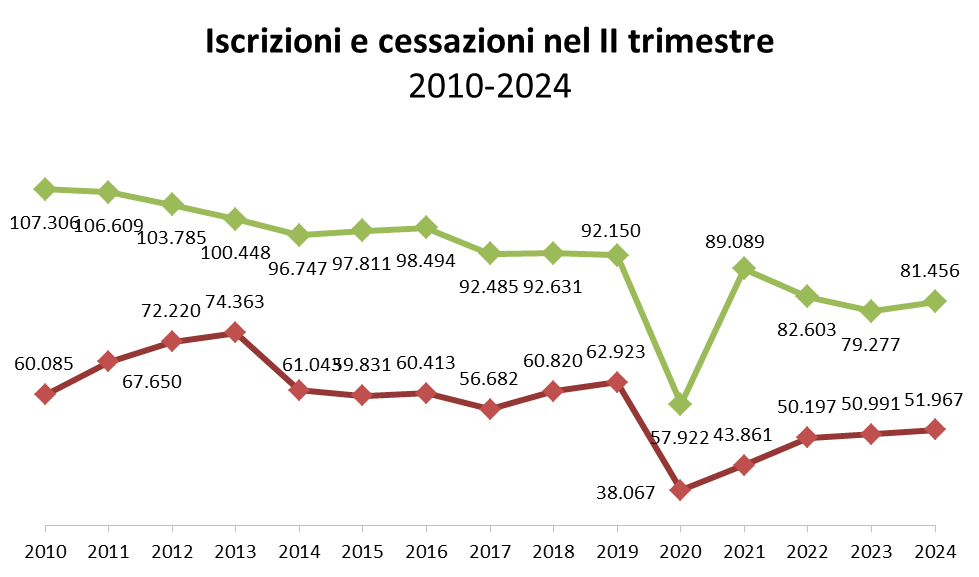 Fonte: Unioncamere-InfoCamere, MovimpreseTab. 1 – Nati-mortalità per regioni e aree geografiche – II trimestre 2024 Valori assoluti e tassi di crescita % rispetto al trimestre precedente Fonte: Unioncamere-InfoCamere, MovimpreseTab. 2 – Nati-mortalità delle imprese per classi di natura giuridica – II trimestre 2024Valori assoluti e tassi di crescita rispetto al trimestre precedenteFonte: Unioncamere-InfoCamere, MovimpreseTab. 3 – Nati-mortalità delle imprese per i principali settori di attività – II trimestre 2024 Valori assoluti e variazioni % dello stock di imprese rispetto al trimestre precedenteFonte: Unioncamere-InfoCamere, MovimpreseGraf. 3 - Serie storica della variazione assoluta nel II trimestre degli anni 2018-2024 Principali settori di attività per dimensione della variazione nel II trim. 2024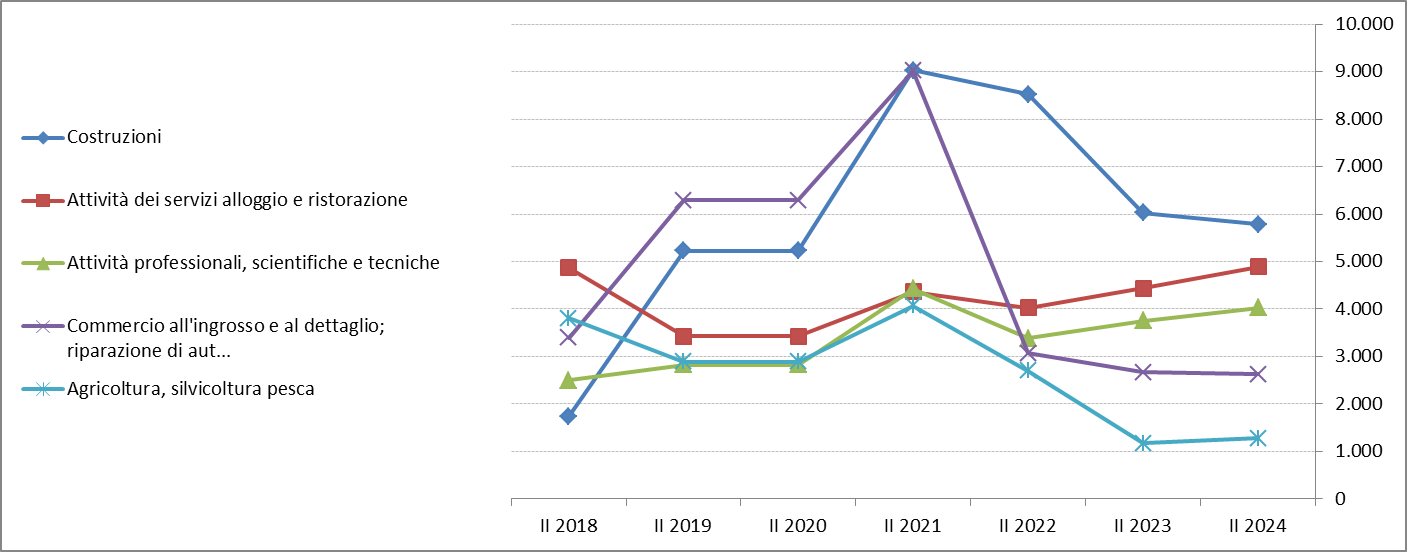 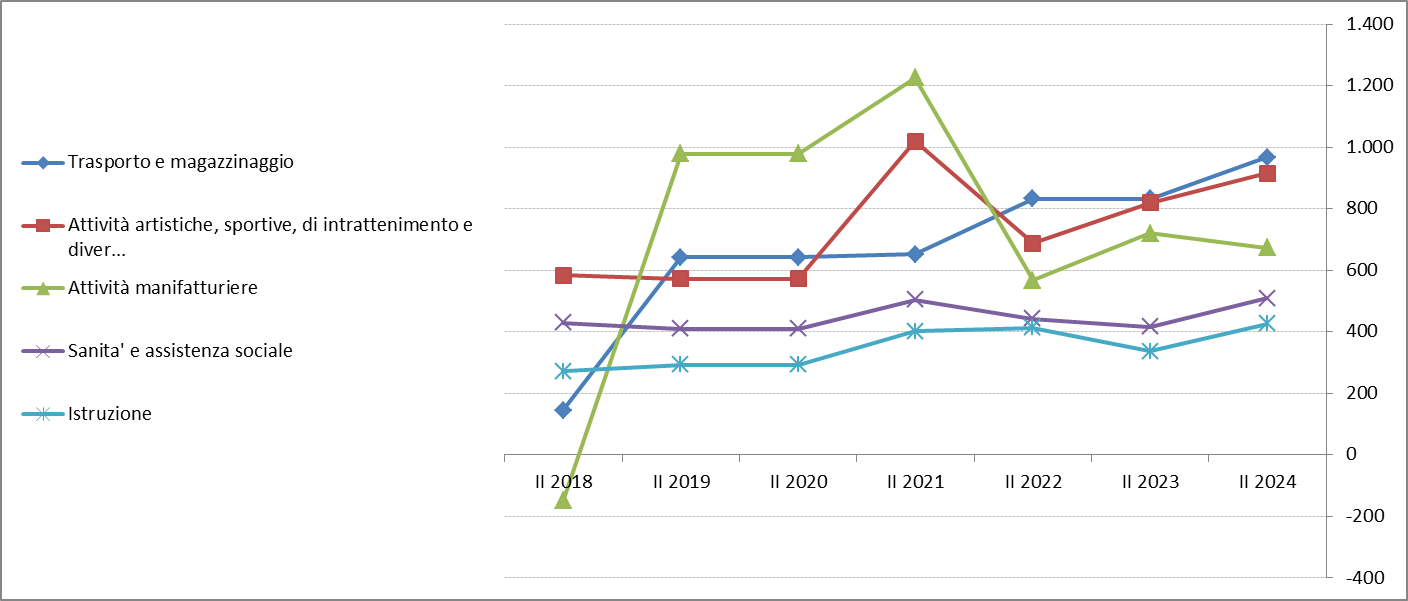 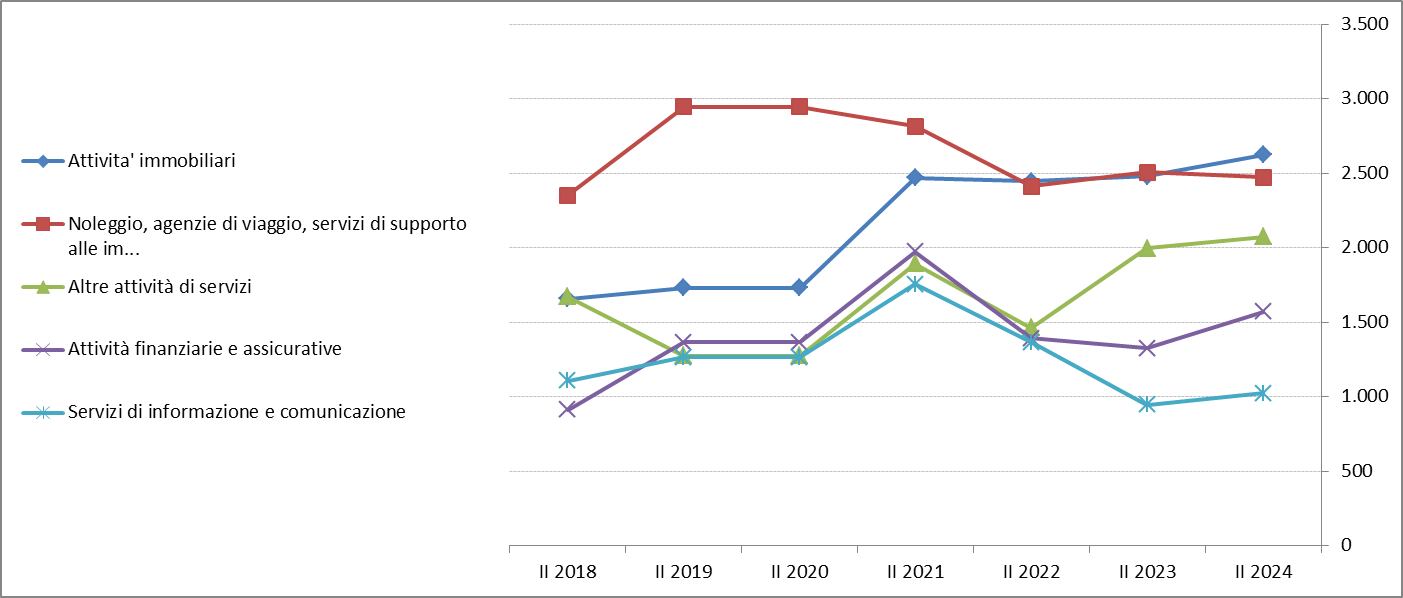 Fonte: Unioncamere-InfoCamere, MovimpreseTOTALE IMPRESE – II trimestre 2024Iscrizioni, cessazioni, saldi e tassi di crescita trimestrali per provinceValori assoluti e tassi di crescita % rispetto al trimestre precedenteFonte: Unioncamere-InfoCamere, MovimpreseREGIONI E AREE GEOGRAFICHEIscrizioniCessazioniSaldo trimestraleImprese reg.  al 30.06.2024Tasso di crescita  II trim. 2024Tasso di crescita  II trim. 2023PIEMONTE5.4993.9631.536421.5430,370,42VALLE D'AOSTA1651036212.3780,500,98LOMBARDIA14.6038.1206.483941.5930,690,60TRENTINO - A. A.1.508855653112.6560,580,63VENETO6.1224.0362.086464.4460,450,44FRIULI - V. G.1.26281045297.1360,460,46LIGURIA2.0051.415590158.7170,370,11EMILIA ROMAGNA6.1823.9872.195435.8280,500,46TOSCANA5.1383.4841.654396.2930,420,38UMBRIA1.08284124191.0610,270,29MARCHE1.8281.226602146.2720,410,40LAZIO9.6585.8073.851598.1700,640,63ABRUZZO1.7541.132622144.5900,430,39MOLISE40329510833.0790,330,26CAMPANIA8.1555.0313.124604.4630,520,43PUGLIA5.2982.8792.419377.8280,640,56BASILICATA61342319058.4280,320,45CALABRIA2.2861.455831186.4090,450,45SICILIA5.8494.0901.759474.3680,370,40SARDEGNA2.0462.01531168.3900,020,34NORD-OVEST22.27213.6018.6711.534.2310,560,50NORD-EST15.0749.6885.3861.110.0660,490,47CENTRO17.70611.3586.3481.231.7960,510,50SUD E ISOLE26.40417.3209.0842.047.5550,440,44ITALIA81.45651.96729.4895.923.6480,500,47FORME GIURIDICHEIscrizioniCessazioniSaldo trimestraleImprese reg.  al 30.06.2024Tasso di crescita  II trim. 2024Tasso di crescita  II trim. 2023Società di capitali28.2539.37918.8741.900.2471,000,93Società di persone4.0644.710-646844.429-0,08-0,09Ditte individuali47.77936.90910.8702.997.0480,360,38Altre forme1.360969391181.9240,190,12TOTALE 81.45651.96729.4895.923.6480,500,47SETTORI DI ATTIVITA'Imprese registrate al 30.06.2024Variazione assoluta II trim 2024 Variazione % II trim 2024Variazione%II trim 2023Commercio e riparazione di autoveicoli1.389.8862.6200,190,19Costruzioni 832.5475.7840,690,72Agricoltura, silvicoltura pesca 696.5671.2710,180,16Attività manifatturiere 504.0986730,130,14Attività dei servizi alloggio e ristorazione457.5804.8891,080,97Attivita' immobiliari 305.6622.6250,860,82Altre attività di servizi 252.6292.0730,830,80Attività professionali, scientifiche e tecniche 251.8024.0291,621,56Noleggio, agenzie di viaggio, servizi alle imprese218.7922.4721,131,16Trasporto e magazzinaggio 157.9309680,600,51Servizi di informazione e comunicazione 141.4141.0230,720,67Attività finanziarie e assicurative 138.8681.5691,140,98Attività artistiche, sportive, di intratt. e divertimento81.6629161,131,02Sanita' e assistenza sociale47.7475091,060,88Istruzione35.4124261,210,98Fornitura di energia elettrica, gas, vapore e aria condiz.14.2621581,120,72Fornitura di acqua; reti fognarie, gestione di rifiuti11.22400,000,16Estrazione di minerali da cave e miniere3.493-9-0,25-0,30IscrizioniCessazioniSaldo trimestraleTasso di crescita trimestraleIscrizioniCessazioniSaldo trimestraleTasso di crescita trimestraleAGRIGENTO           4533191340,33MESSINA             6234471760,28ALESSANDRIA         5273811460,37MILANO              6.5363.1653.3710,88ANCONA              4843281560,40MODENA              1.0586404180,60AOSTA               165103620,50MONZA E BRIANZA     1.0876734140,57AREZZO              4023001020,29NAPOLI              4.3682.4911.8770,61ASCOLI PICENO       2761681080,48NOVARA              376307690,24ASTI                3052031020,46NUORO               3182031150,37AVELLINO            5023311710,40ORISTANO            124248-124-0,87BARI                2.0131.1029110,64PADOVA              1.1977624350,47BELLUNO             177111660,45PALERMO             1.2578673900,38BENEVENTO           3522501020,29PARMA               5583671910,44BERGAMO             1.2598284310,47PAVIA               6974522450,55BIELLA              193134590,37PERUGIA             7926511410,20BOLOGNA             1.4108575530,60PESARO E URBINO     4292891400,41BOLZANO             8215003210,52PESCARA             4602971630,45BRESCIA             1.7119327790,66PIACENZA            4212881330,46BRINDISI            5282602680,69PISA                5873432440,58CAGLIARI            8611.179-318-0,46PISTOIA             4363081280,41CALTANISSETTA       285226590,24PORDENONE           3162121040,41CAMPOBASSO          281212690,28POTENZA             3802691110,30CASERTA             1.3649594050,41PRATO               5804091710,52CATANIA             1.4289764520,43RAGUSA              449421280,08CATANZARO           4312641670,51RAVENNA             4733151580,43CHIETI              5303252050,47REGGIO CALABRIA  6044121920,36COMO                6964112850,60REGGIO EMILIA       7755022730,51COSENZA             8195332860,42RIETI               2471321150,79CREMONA             3692331360,49RIMINI              5673662010,51CROTONE             206147590,32ROMA                7.2704.5132.7570,62CUNEO               7765662100,32ROVIGO              299262370,15ENNA                13313120,01SALERNO             1.5691.0005690,47FERMO               249160890,47SASSARI             7433853580,65FERRARA             4402791610,50SAVONA              345281640,22FIRENZE             1.2588743840,37SIENA               310222880,32FOGGIA              9465094370,62SIRACUSA            5272532740,70FORLI' - CESENA     4803731070,27SONDRIO             17582930,68FROSINONE           6773353420,71TARANTO             6673692980,58GENOVA              9896982910,35TERAMO              4122841280,36GORIZIA             11086240,26TERNI               2901901000,47GROSSETO            3472201270,44TORINO              2.9732.1098640,39IMPERIA             3412331080,43TRAPANI             6944502440,52ISERNIA             12283390,44TRENTO              6873553320,66L'AQUILA            3522261260,43TREVISO             1.1187413770,45LA SPEZIA           3302031270,61TRIESTE             2461451010,65LATINA              9114834280,76UDINE               5903672230,47LECCE               1.1446395050,67VARESE              9676233440,51LECCO               3752011740,71VENEZIA             1.0847882960,39LIVORNO             4202901300,41VERBANIA            144118260,21LODI                229165640,40VERCELLI            205145600,40LUCCA               5153591560,37VERONA              1.2727974750,51MACERATA            3902811090,32VIBO VALENTIA       226991270,91MANTOVA             5023551470,41VICENZA             9755754000,51MASSA CARRARA       2831591240,56VITERBO             5533442090,57MATERA              233154790,37ITALIA81.45651.96729.4890,50